CHAMADA PARA PUBLICAÇÃO DE TRABALHOS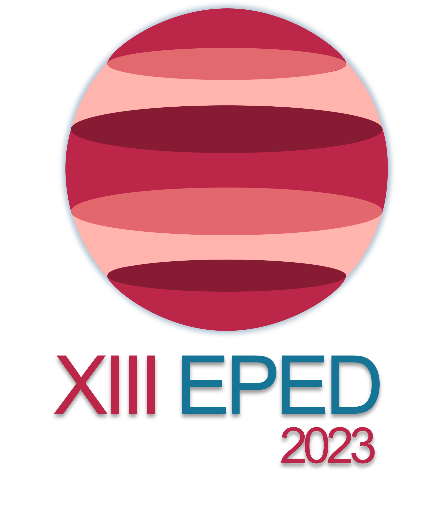 NORMAS PARA PUBLICAÇÃO NO LIVRO DO XIII EPEDPara publicação no LIVRO DO XIII EPED, os/as comunicadores/as deverão observar os seguintes procedimentos:ARQUIVOS 01 e 02•	Salve seu artigo em arquivo Word (.doc ou .docx), nomeando-o com seu sobrenome em caixa alta mais a palavra “artigo”; por exemplo, SILVAartigo.•	Gere uma cópia de seu arquivo Word em PDF (com o mesmo nome), para que possamos verificar qualquer tipo de desconfiguração na formatação de seu texto.Envie, por meio do Formulário Google disponível na aba “Chamada para Publicação” (https://eped.fflch.usp.br/chamada-para-publicacao), os dois (02) arquivos supracitados:SILVAartigo (versão do artigo em Word); eSILVAartigo (versão do arquivo em PDF)Você receberá um e-mail com a cópia dos dados informados no formulário. Este e-mail serve de comprovante de que recebemos a sua submissão.ATENÇÃO!O prazo final para submissão de artigos completos para publicação no LIVRO DO XIII EPED é 
17 de novembro de 2023. Os trabalhos que não seguirem estas normas serão automaticamente rejeitados.Título do trabalho: subtítulo do trabalho[O título deve estar alinhado à direita, em negrito, com a fonte em tamanho 20; espaçamento entre linhas simples (1,0) e espaçamento antes e depois de 6 pt][deixar duas linhas entre título e resumo]Resumo: Este texto serve como base para digitação do trabalho a ser encaminhado à organização do EPED. O resumo deve conter de 100 a 200 palavras. Deve estar em itálico, com fonte 10 e deve apresentar cinco palavras-chave na sequência. O texto será organizado da maneira como se descreve neste modelo. Basicamente: Calibri, espaçamento 1,5 entre linhas, justificado, sendo tamanho 20 para título, 14 para seções, 11 para o corpo do texto, 10 para citações diretas longas e 9 para notas de rodapé. Os parágrafos devem ter recuo especial de primeira linha de 1,0 cm [sugerirmos não utilizar a tecla tab, por inserir um recuo maior que o esperado]. As margens devem ter as seguintes dimensões: superior e inferior 2,5 cm; esquerda e direita 2.0 cm. Limite do texto: mínimo de 4.000 e máximo de 7.000 palavras, incluindo referências bibliográficas; anexos não serão contabilizados no que se refere ao limite de palavras. As páginas não devem ser numeradas. Em caso de dúvida, favor contatar a organização do livro pelo e-mail epedusp@gmail.com, informando LIVRO como assunto.[deixar uma linha entre “Resumo” e “Palavras-chave”]Palavras-chave: Palavra 1; Palavra 2; Palavra 3; Palavra 4; Palavra 5.[deixar cada Palavra-chave com a inicial maiúscula; separe-as com um ponto e vírgula (;), finalizando a linha com um ponto final (.)][deixar uma linha entre “Palavras-chave” e “Introdução”]Introdução[os títulos das seções devem estar com fonte em tamanho 14, em negrito, espaçamento entre linhas de 1,5, e espaçamento antes de 6pt]Este arquivo é um modelo que você pode utilizar para a redação do seu texto. Veja que estamos empregando o recurso de ESTILO, que é uma formatação previamente definida. Em outras palavras, o texto já está formatado, basta que você digite seu artigo sobre este modelo.Criamos, ao longo do arquivo, 07 ESTILOS, que são identificados com EPED ao final do título: i. Parágrafo Normal EPED; ii. Seção EPED; iii. Marcadores (bullet) EPED; iv. Citação direta longa EPED; v. Nota de rodapé EPED; vi. Exemplos EPED; e vii. Título e legenda de figuras e quadros EPED.De todo modo, observe mais algumas orientações sobre a formatação dos parágrafos:•	Mantenha o espaçamento entre os títulos e os parágrafos de acordo com este modelo, ou seja, deixe uma linha entre eles.•	Não numere as seções “Introdução”, “Considerações finais”, “Referências bibliográficas” e “Anexos”. Todas as outras devem ser numeradas.•	Se precisar usar parágrafos com marcadores, utilize este modelo (copiar e colar).Inicie o artigo com o tópico “Introdução”. Quanto ao conteúdo, procure apresentar seu trabalho, sintetizando objetivos, procedimentos metodológicos, quadro teórico e resultados. 1 Orientações quanto às citações[numere as seções – com exceção da Introdução, Considerações finais, Referências bibliográficas e Anexos. Não insira ponto (.) entre o número e o título. Mantenha como neste exemplo]Agora, vamos indicar como as citações diretas longas devem aparecer:As citações diretas longas devem ser dispostas com um recuo de 4,0 cm à esquerda, com espaçamento antes e depois de 6 pt. A citação deve estar em tamanho 10, com um espaçamento simples (1,0) entre linhas. Deve-se encerrar a citação com a identificação do autor entre parênteses, seguido do ano da publicação e número da página. O ponto final deve ser inserido apenas depois do parêntese, e não antes. Veja o exemplo a seguir:Exemplo: Linguagem enquanto trabalho, atividade, processo de produção de sentido, numa dada formação discursiva, em dadas condições histórico-político-sociais (CORACINI, 1991, p. 338).Quanto às citações diretas curtas, ou seja, aquelas que não ultrapassam três linhas, o trecho citado deve estar entre aspas, sem itálico e com o sobrenome do autor em caixa alta, ano da publicação e número da página entre parênteses. Exemplo: “neste exato momento, paralisando esta cena, gostaria de pedir licença à minha personagem para desvestir estes farrapos e sair de dentro da história” (MARQUES, 2000, p. 58).2 Orientações quanto a notas de rodapé, exemplos e figurasComentários e notas de conteúdo deverão ser colocados em notas de rodapé. Não inserir referência bibliográfica completa em nota de rodapé.Os exemplos apresentados, devem estar numerados – com o número entre parênteses. Devem estar com espaçamento simples (1,0) entre linhas, com a fonte em tamanho 10, como no exemplo a seguir: (1) Este texto é um metatexto;(2) É um metatexto este texto;(3) Um metatexto é este texto;(4) Este texto um metatexto é;Figuras devem ser preparadas para impressão (300 dpi). Figuras, quadros e tabelas devem apresentados da maneira como se apresentam os exemplos abaixo:Quadro 1. Tópica das emoções [note que título de figuras, quadros e tabelas não apresenta ponto final]Fonte: Plantin (2010 [1998], p. 73).Para a organização e padronização dos quadros e das tabelas, deixe o quadro/a tabela alinhados ao centro da página, e deixe o conteúdo dos mesmo em tamanho 10, com espaçamento simples (1,0) entre linhas.Considerações finaisApós o desenvolvimento do trabalho, chega o momento das considerações finais. É preciso que o texto exponha resultados da pesquisa, ainda que parciais, e teça algum julgamento a respeito de suas contribuições para a área de pesquisa. Isso valoriza o seu texto e o nosso livro como um todo.Atenção: antes do envio, os textos devem ser revisados pelo próprio autor, observando o Acordo Ortográfico da língua portuguesa vigente, questões de gramática, pontuação, digitação, dentre outras.Referências bibliográficasOrientações importantes sobre as referências: informe o nome completo do autor, evitando as iniciais; digite você mesmo as suas referências, pois o resultado de um procedimento de cópia e cola de referências da internet nem sempre é o desejado pela organização e pelas normas da ABNT , o que prejudica e atrasa o trabalho de preparação dos textos. Nosso objetivo é padronizar a formatação da publicação como um todo.As entradas bibliográficas devem estar na seguinte formatação: conteúdo em tamanho 11, espaçamento simples (1,0) entre linhas, com espaçamento depois de 6 pt. Os títulos das obras devem estar destacados em negrito, não itálico. O ano da obra deve ser apresentado ao final da referência, como exige a ABNT.Livro na íntegra (com um autor; edição; tradução):MAINGUENEAU, Dominique. Novas Tendências em Análise do Discurso. 3.ed. Trad. Freda Indursky. Campinas: Pontes, 1997. Livro na íntegra (com dois autores):PERELMAN, Chaïm & TYTECA, Lucie Olbrechets. Tratado da Argumentação: a nova retórica. Trad. Maria Ermantina Galvão G. Pereira. São Paulo: Martins Fontes, 1996.Livro na íntegra (com vários autores/organizadores):DIONISIO, Angela Paiva; MACHADO, Anna Rachel; BEZERRA, Maria Auxiliadora (Orgs.). Gêneros textuais & ensino. 5.ed. Rio de Janeiro: Lucerna, 2007.Capítulo de livro (com organizador; números das páginas):MAINGUENEAU, Dominique. Ethos, cenografia, incorporação. In: AMOSSY, Ruth (Org.). Imagens de si no discurso: a construção do ethos. Trad. Dilson Ferreira da Cruz, Fabiana Komesu e Sírio Possenti. São Paulo: Contexto, 2005, p.69-92.Tese:SIQUEIRA, Luciana Fernandes de. Edição semidiplomática de cartas de chamada de imigrantes portugueses (1911-1920). Dissertação (Mestrado em Filologia e Língua Portuguesa) - Faculdade de Filosofia, Letras e Ciências Humanas, Universidade de São Paulo, São Paulo, 2010. Disponível em: http://www.teses.usp.br/teses/disponiveis/8/8142/tde-24082011-100130/. Acesso em: 12 mai. 2016.[Procure sempre deixar os links de acesso aos textos que vocês utilizou, numa forma de popularizar o acesso às fontes bibliográficas. Para a apresentação do link, opte por deixá-lo com hiperlink, sem os sinais de menor (<) e maior (>)]Artigo de periódico:CORACINI, Maria José Rodrigues Faria. Análise do Discurso: em busca de uma metodologia. D.E.L.T.A. Documentação de Estudos em Lingüística Teórica e Aplicada, v. 07 (1), p. 333-355, 1991. Fascículos (o nome da revista ou do jornal é digitado em CAIXA ALTA):VEJA. São Paulo, edição 1775, ano 35, n.43, 30 out. 2002.AnexosAnexo I – Nome do documento anexadoInsira como imagem ou como texto transcrito (fonte Calibri 10) o documento.Esse tópico deve iniciar na primeira linha da página. Trata-se da única seção que deve ser iniciada em página separada.T1: O quê?Casamento / enterro; façanha / derrota; má ação / boa ação; amigo / inimigoT2: Quem?mulheres, crianças, o Presidente, um mendigo, os notáveisT3: Como?Diria que era um campo de batalha.T4: Quando?No dia de seus 20 anos.Morto na guerra em 10 de novembro de 1918.T5: Onde?O caminhão explode em um camping.Assassinato na catedral.T6: Quanto?A maior catástrofe do transporte aéreo de todos os tempos. Uma explosão incrível.T7: Por quê?O acidente foi provocado por um deslizamento de terra / por um roda-dura bêbado.T8: Consequências?A gente fala que nosso franco é forte, mas serão necessários sete francos para ter um único Euro!T9: Normas?A pátria está em perigo.T10: Controle?Inexoravelmente.T11: Distância de y?Estrangeiros.Pessoas como você e eu.T12? Aprovação?Genial!